Attachment BSCNP Memo No. 2023-2024-76April 25, 2024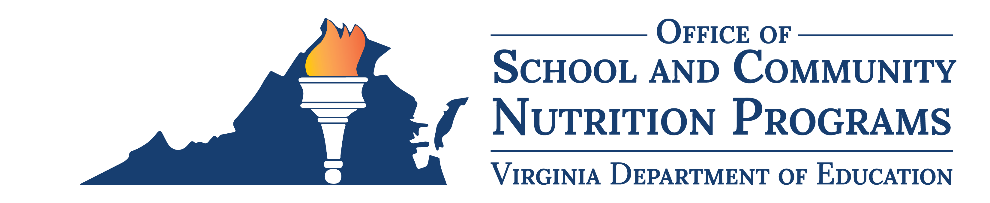 2024 Summer Manager Workshop AgendaPurposeTo introduce school nutrition managers and school chefs to fundamental skills of kitchen management and quality food production while incorporating Virginia grown products to prepare and serve student inspired meals.ObjectivesAt the end of the workshop, participants will be able to:Recognize the importance of maintaining complete fiscal records and the nutritional integrity of school nutrition programs.Create a climate to foster team building and improve productivity in a positive and safe working environment.Use site-level financial management tools and standards to manage a financially and nutritionally accountable program consistent with federal and state guidelines.Identify herbs and spices that can be used to enhance flavor, lower sodium, and meet the USDA Transitional Nutrition Standards and the Proposed Rule.AgendaWorkshop Overview (7:30 a.m. – 3:00 p.m.)Sign In (7:30 – 8:00 a.m.)Welcome by Classroom and Chef InstructorsClassroom or Culinary Training*Lunch (10:45 – 11:15 a.m.)Recipe Feedback with DiscussionClassroom or Culinary Training*Afternoon Snack (2:00 – 2:30 p.m.)Debrief and Evaluations*All participants will attend both the Classroom Training and the Culinary Training. Half of the workshop participants will attend the Classroom Training in the morning and half will attend the Culinary Training in the morning. In the afternoon, participants will attend the training they did not attend in the morning.Classroom Training TopicsKitchen Management and RecordkeepingSchool Nutrition Management 101Food Production RecordsTrace-A-Case…to the serving ActivityLeading Your TeamLeadership versus ManagementHuman Resources PrinciplesDealing with Difficult PeopleBe a Role ModelCulinary Training TopicsKitchen Skills DemonstrationKnife SkillsWeight versus MeasureAP to EP ActivityHerbs and SpicesQuantity Food ProductionKitchen Clean Up